Ohlášení poplatkové povinnosti k místnímu poplatkuza užívání veřejného prostranství dle OZV 1/2021Poplatník:Příjmení, jméno:Adresa trvalého pobytu:Telefon, e-mail:Užívání veřejného prostranství kde: ____________________________________________Ode dne:                                                                              Do dne: Počet metrů čtverečních a upřesnění účelu Prohlašuji, že veškeré údaje jsem uvedl/a podle skutečnosti a že jsem si vědom/a důsledků v případě uvedení nepravdivých nebo neúplných údajů.	Datum	Podpis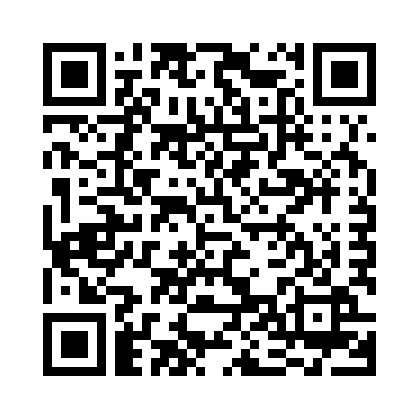 Vyplněný formulář můžete doručit  osobně nebo prostřednictvím pošty na adresu: Obec Chyňava,Velká Strana 39, 267 07 Chyňava, e-mailem na obec@chynava.cz s připojením zaručeného elektronického podpisu nebo do datové schránky obce Chyňava: mk2anjm 					